  BLACK BELT CENTER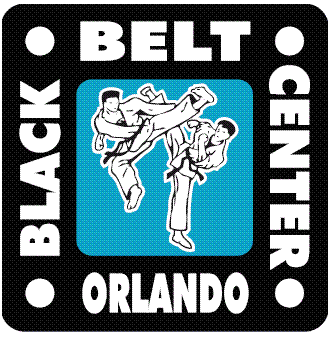             PRESENTS    SUMMERCAMP 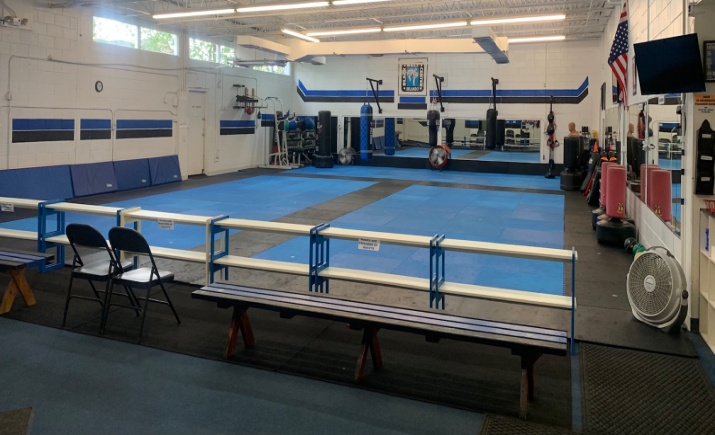 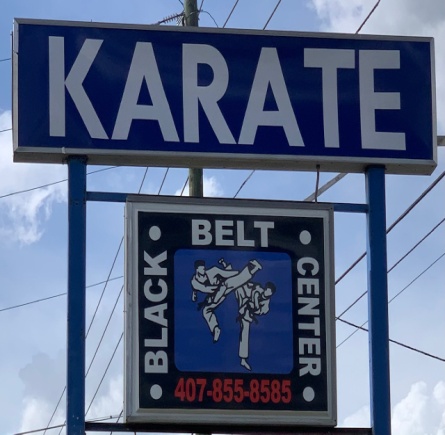 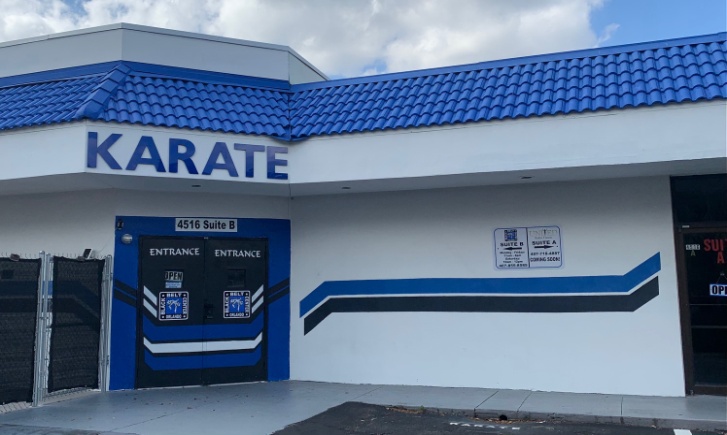                                                                                                                                                    DEADLINE APRIL 15TH 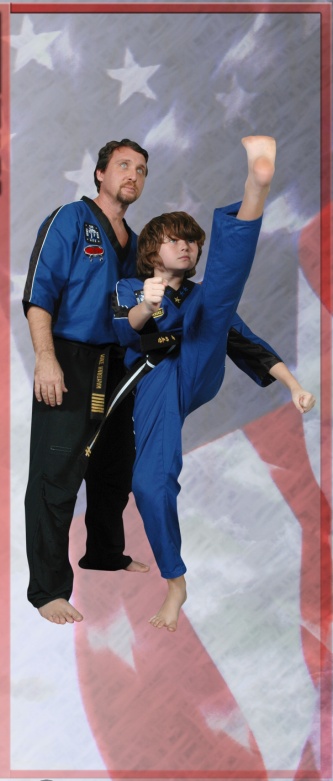 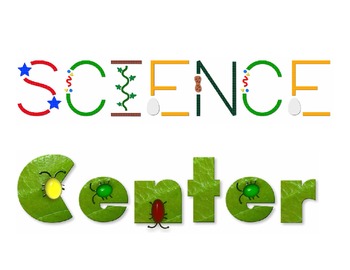 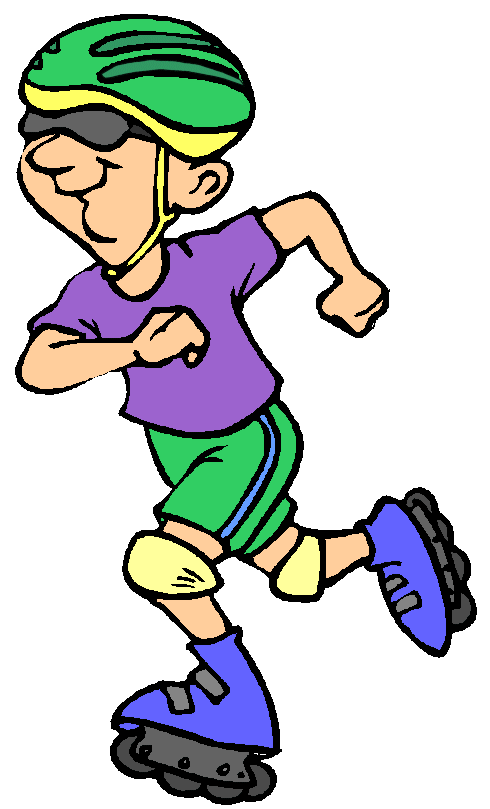 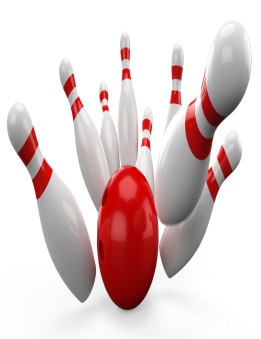 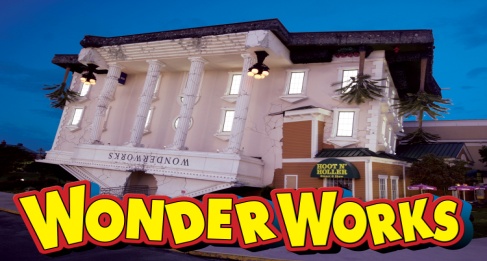 